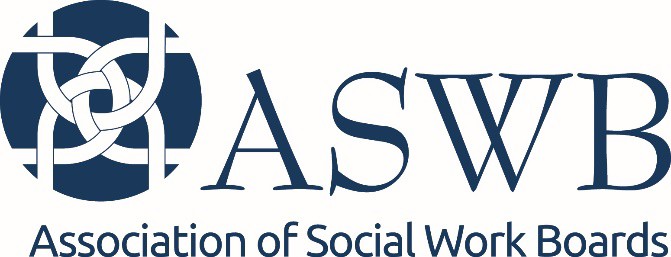 CONTENT OUTLINES AND KSASBachelors Social Work Licensing ExaminationWhat are KSAs?A KSA is a “knowledge, skills, and abilities” statement. These statements describe the discrete knowledge components that may be tested in each part of the examination, and are the basis for individual test questions.ASWB Examination program Knowledge, Skills, and Abilities Bachelors ExaminationHUMAN DEVELOPMENT, DIVERSITY, AND BEHAVIOR IN THE ENVIRONMENT	25%IA. HUMAN GROWTH AND DEVELOPMENTThis section of the exam may include questions on the following topics:Theories of human development throughout the lifespan (e.g., physical, social, emotional, cognitive, behavioral)The indicators of normal and abnormal physical, cognitive, emotional, and sexual development throughout the lifespanTheories of sexual development throughout the lifespanTheories of spiritual development throughout the lifespanTheories of racial, ethnic, and cultural development throughout the lifespanThe effects of physical, mental, and cognitive disabilities throughout the lifespanThe interplay of biological, psychological, social, and spiritual factorsBasic human needsThe principles of attachment and bondingThe effect of aging on biopsychosocial functioningThe impact of aging parents on adult childrenGerontologyPersonality theoriesTheories of conflictFactors influencing self-image (e.g., culture, race, religion/spirituality, age, disability, trauma)Body image and its impact (e.g., identity, self-esteem, relationships, habits)Parenting skills and capacitiesIB. HUMAN BEHAVIOR IN THE SOCIAL ENVIRONMENTThis section of the exam may include questions on the following topics:The family life cycleFamily dynamics and functioning and the effects on individuals, families, groups, organizations, and communitiesTheories of couples developmentThe impact of physical and mental illness on family dynamicsPsychological defense mechanisms and their effects on behavior and relationshipsAddiction theories and conceptsSystems and ecological perspectives and theoriesRole theoriesTheories of group development and functioningTheories of social change and community developmentThe dynamics of interpersonal relationshipsModels of family life education in social work practiceStrengths-based and resilience theoriesIC. DIVERSITY, SOCIAL/ECONOMIC JUSTICE, AND OPPRESSIONThis section of the exam may include questions on the following topics:Feminist theoryThe effect of disability on biopsychosocial functioning throughout the lifespanThe effect of culture, race, and ethnicity on behaviors, attitudes, and identityThe effects of discrimination and stereotypes on behaviors, attitudes, and identityThe influence of sexual orientation on behaviors, attitudes, and identityThe impact of transgender and transitioning process on behaviors, attitudes, identity, and relationshipsSystemic (institutionalized) discrimination (e.g., racism, sexism, ageism)The principles of culturally competent social work practiceSexual orientation conceptsGender and gender identity conceptsThe impact of social institutions on societyThe effect of poverty on individuals, families, groups, organizations, and communitiesThe impact of the environment (e.g., social, physical, cultural, political, economic) on individuals, families, groups, organizations, and communitiesPerson-in-Environment (PIE) theorySocial and economic justiceCriminal justice systemsThe effects of life events, stressors, and crises on individuals, families, groups, organizations, and communitiesThe impact of the political environment on policy-makingASSESSMENT	29%IIA. BIOPSYCHOSOCIAL HISTORY AND COLLATERAL DATAThis section of the exam may include questions on the following topics:The components of a biopsychosocial assessmentThe components and function of the mental status examinationBiopsychosocial responses to illness and disabilityBiopsychosocial factors related to mental healthThe indicators of psychosocial stressBasic medical terminologyThe indicators of mental and emotional illness throughout the lifespanThe types of information available from other sources (e.g., agency, employment, medical, psychological, legal, or school records)IIB. ASSESSMENT METHODS AND TECHNIQUESThis section of the exam may include questions on the following topics:The factors and processes used in problem formulationMethods of involving clients/client systems in problem identification (e.g., gathering collateral information)Techniques and instruments used to assess clients/client systemsMethods to incorporate the results of psychological and educational tests into assessmentIIB. ASSESSMENT METHODS AND TECHNIQUES (continued)Communication theories and stylesThe concept of congruence in communicationRisk assessment methodsMethods to assess the client's/client system's strengths, resources, and challenges (e.g., individual, family, group, organization, community)The indicators of motivation, resistance, and readiness to changeMethods to assess motivation, resistance, and readiness to changeMethods to assess the client’s/client system’s communication skillsMethods to assess the client’s/client system’s coping abilitiesThe indicators of the client’s/client system’s strengths and challengesMethods used to assess traumaPlacement options based on assessed level of careThe effects of addiction and substance abuse on individuals, families, groups, organizations, and communitiesThe indicators of addiction and substance abuseCo-occurring disorders and conditionsThe Diagnostic and Statistical Manual of the American Psychiatric AssociationThe indicators of behavioral dysfunctionThe indicators of somatizationThe indicators of feigning illnessCommon psychotropic and non-psychotropic prescriptions and over-the-counter medications and their side effectsIIC. CONCEPTS OF ABUSE AND NEGLECTThis section of the exam may include questions on the following topics:Indicators and dynamics of abuse and neglect throughout the lifespanThe effects of physical, sexual, and psychological abuse on individuals, families, groups, organizations, and communitiesThe indicators, dynamics, and impact of exploitation across the lifespan (e.g., financial, immigration status, sexual trafficking)The characteristics of perpetrators of abuse, neglect, and exploitationINTERVENTIONS WITH CLIENTS/CLIENT SYSTEMS	26%IIIA. INDICATORS AND EFFECTS OF CRISIS AND CHANGEThis section of the exam may include questions on the following topics:The impact of out-of-home placement (e.g., hospitalization, foster care, residential care, criminal justice system) on clients/client systemsThe impact of stress, trauma, and violenceTheories of trauma-informed careCrisis intervention theoriesThe indicators of traumatic stress and violenceThe impact of out-of-home displacement (e.g., natural disaster, homelessness, immigration) on clients/client systemsIIIA. INDICATORS AND EFFECTS OF CRISIS AND CHANGE (continued)The indicators and risk factors of the client's/client system's danger to self and othersMethods and approaches to trauma-informed careThe impact of caregiving on familiesThe dynamics and effects of loss, separation, and griefIIIB. INTERVENTION PROCESSES AND TECHNIQUESThis section of the exam may include questions on the following topics:The principles and techniques of interviewing (e.g., supporting, clarifying, focusing, confronting, validating, feedback, reflecting, language differences, use of interpreters, redirecting)Methods to involve clients/client systems in intervention planningCultural considerations in the creation of an intervention planThe criteria used in the selection of intervention/treatment modalities (e.g., client/client system abilities, culture, life stage)The components of intervention, treatment, and service plansPsychotherapiesThe impact of immigration, refugee, or undocumented status on service deliveryDischarge, aftercare, and follow-up planningThe phases of intervention and treatmentThe principles and techniques for building and maintaining a helping relationshipThe client's/client system's role in the problem-solving processProblem-solving models and approaches (e.g., brief, solution-focused methods or techniques)Methods to engage and motivate clients/client systemsMethods to engage and work with involuntary clients/client systemsMethods to obtain and provide feedbackThe principles of active listening and observationVerbal and nonverbal communication techniquesLimit setting techniquesThe technique of role playRole modeling techniquesMethods to obtain sensitive information (e.g., substance abuse, sexual abuse)Techniques for harm reduction for self and othersMethods to teach coping and other self-care skills to clients/client systemsClient/client system self-monitoring techniquesMethods to develop, review, and implement crisis plansMethods of conflict resolutionCrisis intervention and treatment approachesAnger management techniquesStress management techniquesCognitive and behavioral interventionsStrengths-based and empowerment strategies and interventionsClient/client system contracting and goal-setting techniquesIIIB. INTERVENTION PROCESSES AND TECHNIQUES (continued)Partializing techniquesAssertiveness trainingTask-centered approachesPsychoeducation methods (e.g., acknowledging, supporting, normalizing)Group work techniques and approaches (e.g., developing and managing group processes and cohesion)Family therapy models, interventions, and approachesPermanency planningMindfulness and complementary therapeutic approachesThe components of case managementTechniques used for follow-upThe elements of a case presentationMethods of service deliveryConcepts of social policy development and analysisTheories and methods of advocacy for policies, services, and resources to meet clients'/client systems' needsCommunity organizing and social planning methodsTechniques for mobilizing community participationMethods to develop and evaluate measurable objectives for client/client system intervention, treatment, and/or service plansTechniques used to evaluate a client's/client system's progressPrimary, secondary, and tertiary prevention strategiesMethods to create, implement, and evaluate policies and procedures that minimize risk for individuals, families, groups, organizations, and communitiesThe impact of domestic, intimate partner, and other violence on the helping relationshipThe indicators of client/client system readiness for terminationMethods, techniques, and instruments used to evaluate social work practiceEvidence-based practiceIIIC. USE OF COLLABORATIVE RELATIONSHIPSThis section of the exam may include questions on the following topics:The basic terminology of professions other than social work (e.g., legal, educational)The effect of the client's developmental level on the social worker-client relationshipMethods to clarify the roles and responsibilities of the social worker and client/client system in the intervention processConsultation approaches (e.g., referrals to specialists)Methods of networkingThe process of interdisciplinary and intradisciplinary team collaborationMethods to assess the availability of community resourcesMethods to establish service networks or community resourcesThe effects of policies, procedures, regulations, and legislation on social work practice and service deliveryThe relationship between formal and informal power structures in the decision- making processIIID. DOCUMENTATIONThis section of the exam may include questions on the following topics:The principles of case recording, documentation, and management of practice recordsThe elements of client/client system reportsThe principles and processes for developing formal documents (e.g., proposals, letters, brochures, pamphlets, reports, evaluations)The principles and features of objective and subjective dataPROFESSIONAL RELATIONSHIPS, VALUES, AND ETHICS	20%IVA. PROFESSIONAL VALUES AND ETHICAL ISSUESThis section of the exam may include questions on the following topics:Legal and/or ethical issues related to the practice of social work, including responsibility to clients/client systems, colleagues, the profession, and societyProfessional values and principles (e.g., competence, social justice, integrity, dignity and worth of the person)The influence of the social worker's own values and beliefs on the social worker- client/client system relationshipThe dynamics of diversity in the social worker-client/client system relationshipTechniques to identify and resolve ethical dilemmasClient/client system competence and self-determination (e.g., financial decisions, treatment decisions, emancipation, age of consent, permanency planning)Techniques for protecting and enhancing client/client system self-determinationThe client's/client system's right to refuse services (e.g., medication, medical treatment, counseling, placement, etc.)The dynamics of power and transparency in the social worker-client/client system relationshipProfessional boundaries in the social worker-client/client system relationship (e.g., power differences, conflicts of interest, etc.)Ethical issues related to dual relationshipsLegal and/or ethical issues regarding mandatory reporting (e.g., abuse, threat of harm, impaired professionals, etc.)Legal and/or ethical issues regarding documentationLegal and/or ethical issues regarding terminationLegal and/or ethical issues related to death and dyingResearch ethics (e.g., institutional review boards, use of human subjects, informed consent)Ethical issues in supervision and managementMethods to create, implement, and evaluate policies and procedures for social worker safetyIVB. CONFIDENTIALITYThis section of the exam may include questions on the following topics:The principles and processes of obtaining informed consentThe use of client/client system recordsLegal and/or ethical issues regarding confidentiality, including electronic information securityIVC. PROFESSIONAL DEVELOPMENT AND USE OF SELFThis section of the exam may include questions on the following topics:The components of the social worker-client/client system relationshipThe social worker's role in the problem-solving processThe concept of acceptance and empathy in the social worker-client/client system relationshipThe impact of transference and countertransference in the social worker-client/client system relationshipSocial worker self-care principles and techniquesBurnout, secondary trauma, and compassion fatigueThe components of a safe and positive work environmentProfessional objectivity in the social worker-client/client system relationshipSelf-disclosure principles and applicationsThe influence of the social worker's own values and beliefs on interdisciplinary collaborationGovernance structuresAccreditation and/or licensing requirementsTime management approachesModels of supervision and consultation (e.g., individual, peer, group)The supervisee's role in supervision (e.g., identifying learning needs, self-assessment, prioritizing, etc.)The impact of transference and countertransference within supervisory relationshipsProfessional development activities to improve practice and maintain current professional knowledge (e.g., in-service training, licensing requirements, reviews of literature, workshops)